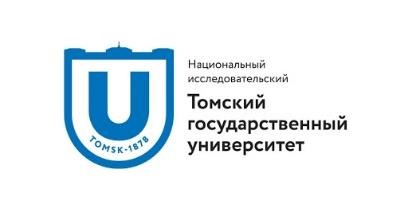 Национальный исследовательский Томский государственный университет Томское региональное отделение Российского психологического общества  ИНФОРМАЦИОННОЕ ПИСЬМО №1 Уважаемые студенты, магистранты и научные руководители! Приглашаем вас принять участие в V Молодежном Сибирском психологическом Форуме  "Трансдисциплинарные измерения в современной науке и образовании" (региональная научная конференция)Дата проведения Форума: 23 ноября 2022 года Форум проводит факультет психологии Национального исследовательского Томского государственного университета.К участию в Форуме приглашаются: студенты и магистранты психологических и социогуманитарных направлений подготовки. Цель форума: вовлечение талантливой молодежи в научные исследования по современной социогуманитарной тематике; выявление современных психологических проблем, связанных с развитием человека в цифровом мире; анализ психолого-педагогических технологий, направленных на их конструктивные решения.ОСНОВНЫЕ НАПРАВЛЕНИЯ РАБОТЫ ФОРУМА: 1. Проблемы психологии здоровья и клинической психологии в условиях вызовов современности.2. Ресурсы личности, обеспечивающие устойчивость и динамику ее развития в современном мире.3. Социально-психологические аспекты работы с молодежью.4. Роль цифровых и когнитивных технологий в расширении интеллектуально-регуляторного потенциала человека и обеспечении его безопасности.5. Психолого-педагогические проблемы обучения и профессиональной подготовки молодежи.6. Психологические и социальные аспекты межличностных коммуникаций в современном мире.ОРГАНИЗАЦИОННЫЙ КОМИТЕТПредседатель: Баланев  Дмитрий Юрьевич  -   канд.  психол.  наук,  декан Факультета психологии НИ ТГУ (Россия, г. Томск);Зам. председателя: Богомаз Сергей Александрович  -  доктор  психол.  наук,  профессор кафедры  организационной  психологии  ФП  НИ ТГУ (Россия, г. Томск).Члены организационного комитета:Власова  Юлия Андреевна  -   канд.  психол.  наук,  доцент кафедры  общей  и  педагогической  психологии ФП НИ ТГУ (Россия, г. Томск);Ларионова  Анастасия Вячеславовна -   канд.  психол.  наук,  доцент кафедры  генетической  и  клинической психологии ФП НИ ТГУ (Россия, г. Томск);Савин  Павел Николаевич  -   старший  преподаватель  кафедры психологии личности ФП НИ ТГУ (Россия, г. Томск);Бойко  Елена Александровна  -   специалист  по  учебно-методической работе кафедры  организационной психологии ФП НИ ТГУ (Россия, г. Томск);Бондарь Ольга Николаевна -  ассистент кафедры генетической и клинической психологии ФП НИ ТГУ (Россия, г. Томск).Место проведения: г. Томск, пр. Ленина, 34а, Научная библиотека ТГУ, 2 этаж, Конференц-зал.УСЛОВИЯ УЧАСТИЯ В ФОРУМЕ Формат проведения форума – смешанный. Формы участия: очная (доклад на секции – до 7 минут), дистанционная (доклад на секции). По итогам форума планируется издание электронного сборника статей с присвоением номера ISBN и регистрацией в РИНЦ (e-library). В сборник Форума включаются материалы лучших докладов, которые определяются жюри по итогам работы каждой секции.По результатам форума участники получат сертификаты установленного образца, авторам лучших докладов будут вручены дипломы.Рабочие языки форума – русский и английский.Участие в работе Форума бесплатное. Участники форума самостоятельно организуют (в случае очного участия) свое пребывание в г. Томске. ПОРЯДОК ПРЕДСТАВЛЕНИЯ МАТЕРИАЛОВДля участия в форуме и публикации тезисов необходимо выслать на электронную почту spfmtsu2022@gmail.com в одном письме с темой  «Форум Молодежный 2022»– до 15 октября 2022 года (включительно) отдельными файлами:1. Анкету участника Форума (см. Приложение 1). Имя файла в следующем формате: «Фамилия, инициалы автора – анкета» (например: Иванов И.И.– анкета).2. Тезисы, оформленные в соответствии с требованиями (см. Приложение 2), объемом до 5000 знаков, имя файла (формат *.doc): «Фамилия, инициалы – тезисы», (Иванов И.И. – тезисы).3. Заявку, заполненную, подписанную и отсканированную (см. Приложение 3), имя файла: «Фамилия, инициалы – заявка», (Иванов И.И. – заявка).4. Экспертное заключение о том, что публикация не содержит сведений, запрещенных к опубликованию, заверенное в организации Имя файла: «Фамилия, инициалы – заключение», (Иванов И.И. – заключение). Форму бланка экспертного заключения можно получить в подразделениях вашего вуза, которые отвечают за научную работу.РЕЦЕНЗИРОВАНИЕ МАТЕРИАЛОВВсе материалы, поступившие в оргкомитет Форума, рецензируются. Авторы принятых докладов будут оповещены до 10 ноября 2022. Редакционная коллегия оставляет за собой право на редактирование материалов без изменения научного содержания авторского варианта или на отклонение направленных авторами материалов в случаях, связанных с их не соответствием: проблематике или научному уровню форума; требованиям к оформлению текста или к его оригинальности (не менее 75%); срокам подачи или организационным требованиям. Cвои вопросы по форуму Вы можете задать по e-mail: spfmtsu2022@gmail.comПриложение 1 Анкета участника V Молодежного Сибирского психологического Форума Томск, 23 ноября 2022 г.Приложение 2ТРЕБОВАНИЯ К ОФОРМЛЕНИЮ ТЕЗИСОВ1. Общие требования Для публикации в сборнике  Форума принимаются материалы объемом до 5000 знаков в электронном виде в формате *.doc или *.docx, выполненные в текстовом редакторе Microsoft Word.Язык – русский, английский.Максимальное количество соавторов одной статьи – 3 человека.Шрифт Times New Roman. Размер кегля – 12 пт.Текст тезисов должен быть тщательно вычитан и отредактирован. Материалы публикуются в авторской редакции, авторы несут ответственность за научно-теоретический уровень публикуемого материала. 2. Оформление2.2. Параметры страницы2.2.1. Формат А4.2.2.2. Поля: правое – 20 мм; левое – 20 мм; верхнее – 20 мм; нижнее – 20 мм.2.2.3. Ориентация листа – книжная.2.3. Тезисы должна предварять следующая информация:2.3.1. В правом верхнем углу указываются сведения: об авторе – ФИО (полностью), место учёбы, о научном руководителе автора – ФИО, учёная степень (полностью), должность и место работы.2.3.2. Аффилиация – название организации, город, строчными буквами (выравнивание по правому краю).2.3.3. Название  прописными буквами, шрифт полужирный(выравнивание по центру).Далее через 1 интервал – текст тезисов, выравнивание по ширине. Содержательно тезисы должны отражать актуальность темы, методы исследовательской или практической деятельности, полученные результаты, возможность внедрения авторских выводов на практике.2.4. Форматирование основного текста2.4.1. Абзацный отступ 1 см. (не использовать для абзацного отступа табуляцию и пробелы). Выравнивание текста  по ширине. Интервалы между абзацами должны  отсутствовать. Цвет текста авто (чёрный). Межстрочный интервал  одинарный.2.4.2. Между словами в тексте использовать 1 (один) пробел.2.4.3. Автоматическая расстановка переносов не допускается.2.4.4. Таблицы, рисунки, диаграммы в текст тезисов не включаются.2.5. Библиографические записи2.5.1. Библиографические записи должны соответствовать ГОСТ Р 7.0.5–2008 «СИБИД. Библиографическая ссылка».2.5.2. Список литературы должен содержать используемые или рекомендуемые источники в алфавитном порядке в количестве не более 5 источников.2.5.3. В тексте ссылки оформляются в квадратные скобки: номер источника в списке литературы, через запятую  обозначение страницы «с.» и без пробела номер страницы: [31, с.148].2.5.4. В списке литературы сноски на электронные ресурсы оформляются следующим образом:1. Зиновьев В.П. Конференция «Сибирское общество в период социальных трансформаций XX века» [Электронный ресурс] // Гуманитарные науки в Сибири. - 2006. - № 2. - С. 109-110. - URL: https://dlib.eastview.conVbrowse/doc/10049072 (дата обращения: 21.02.2022). Образец оформления тезисовСергеев С.И., студентТГУ, ТомскНаучный руководитель:В.Н. Петрова, доктор психологических наук, доцент кафедры организационной психологииТГУ, ТомскНАЗВАНИЕ ТЕЗИСОВ НА РУССКОМ ЯЗЫКЕТекст тезисов ………………………………………………………………………………………………………………………………………………………………………………………………………………………………………………………………………………………………………………Литература1.2.3.4.5. не более 5 ссылокПриложение 3ЗаявкаЯ, ____________________________________________________________________________,(фамилия, имя, отчество)_____________________________________________________________________________,(должность, место учебы/работы)прошу Вас опубликовать мои тезисы «_____________________________________________________________________________________» в сборнике материалов V Молодежного Сибирского психологического Форума. Данным письмом я также:1) даю свое согласие на редактирование моих тезисов необходимое для их опубликования (такое редактирование при этом не должно влечь за собой изменения смысла публикации, ее сокращения или включения дополнений к ней, снабжения ее какими-либо пояснениями, комментариями без моего согласия);2) даю своё согласие на совершение издателем и лицами, уполномоченными руководством НИ ТГУ, любых действий, направленных на доведение моей публикации до всеобщего сведения, в том числе на ее воспроизведение, распространение как в составе составного произведения (сборника), так и отдельно, размещение в сети «Интернет», включение в электронные базы данных, а также на безвозмездную передачу указанных прав третьим лицам, при условии соблюдения моих неимущественных авторских прав (в том числе права авторства, права на имя, права на неприкосновенность произведения);3) даю согласие на извлечение из моей публикации и использование на безвозмездной основе метаданных (название, имя автора (правообладателя), аннотации, библиографические материалы и пр.) с целью их включения в базу данных РИНЦ – Российский индекс научного цитирования, содержащую библиографическую информацию (библиографическое описание публикаций и пристатейные ссылки);4) подтверждаю, что мои тезисы  ранее не были опубликованы и в настоящее время не находится на рассмотрении и (или) не приняты к публикации в каком-либо ином издании;5) обязуюсь в случае опубликования моих тезисов при самостоятельном размещении их в сети «Интернет» указывать полную библиографическую ссылку на соответствующий сборник, в котором они были опубликованы.Приложение:• анкета (на электронном носителе) – на 1 листе;• заявка – на 1 листе;• рукопись тезисов (на электронном носителе) – на 2 листах;• экспертное заключение – на 1 листе.«____» _______________ 20___ г.          __________             ________________________           подпись                 расшифровка подписиФИО (полностью)Сергеев Сергей ИвановичУровень получаемого образованиямагистратураЯзык выступлениярусскийe-mail ...................телефон....................Полное название учебного заведенияНациональный исследовательский Томский государственный университет, ТомскФорма участия в конференциис докладом и с публикацией статьи Название доклада Психологические предикторы успешности профессиональной деятельности специалистов информационных технологийНаправление работы секции.................................Научный руководитель (ФИО, ученая степень, ученое звание, должность без сокращений с указанием кафедры, а также названия учебного заведения)Петрова Валерия Николаевна, доктор психологических наук, доцент, доцент кафедры организационной психологии, Национальный исследовательский Томский государственный университет, ТомскКонтактные данные научного руководителя (e-mail, телефон).........................................Ректору Томского государственного университета, профессору Э.В. Галажинскому